2.2 – day 2 – Extra Practice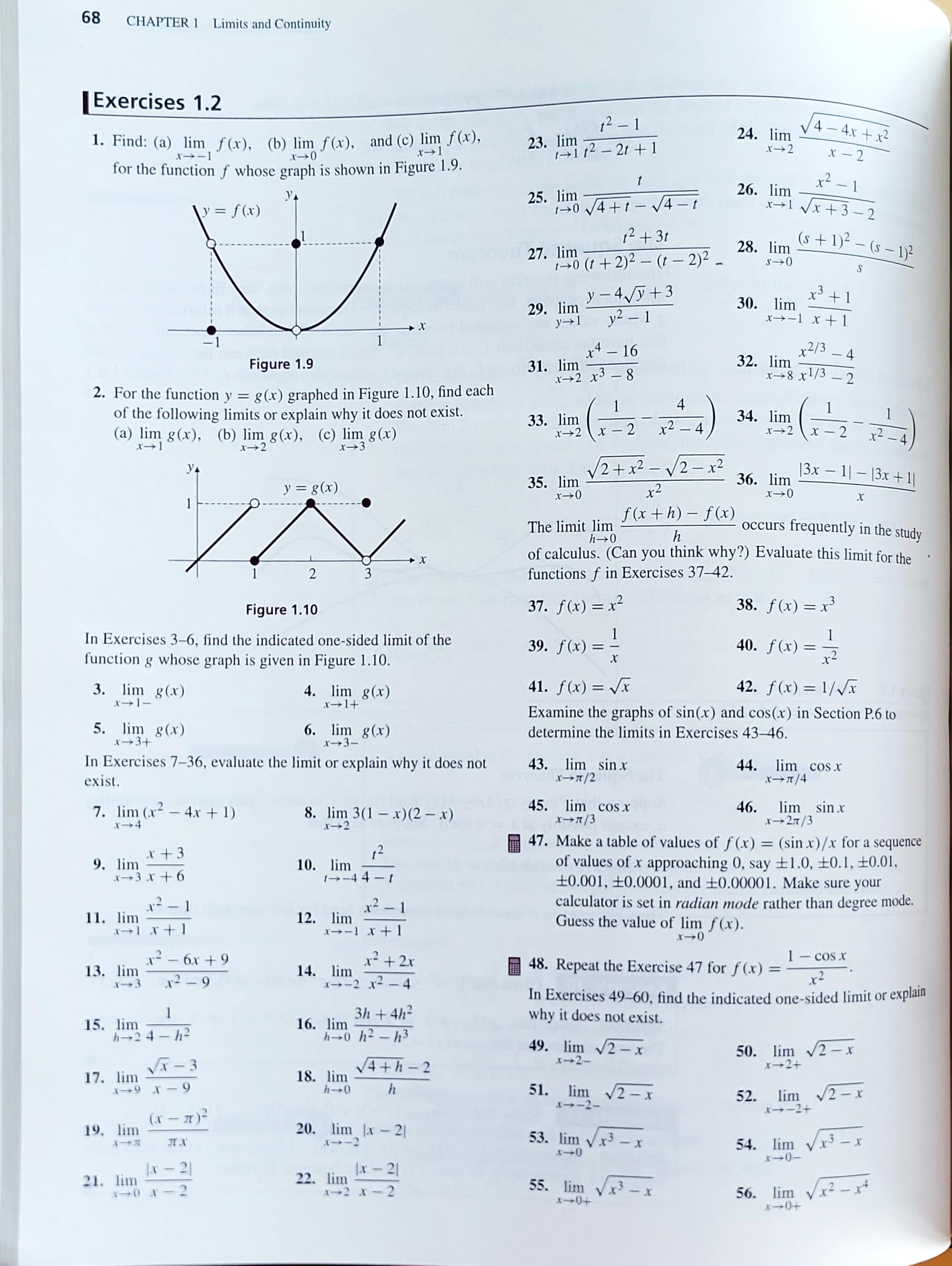 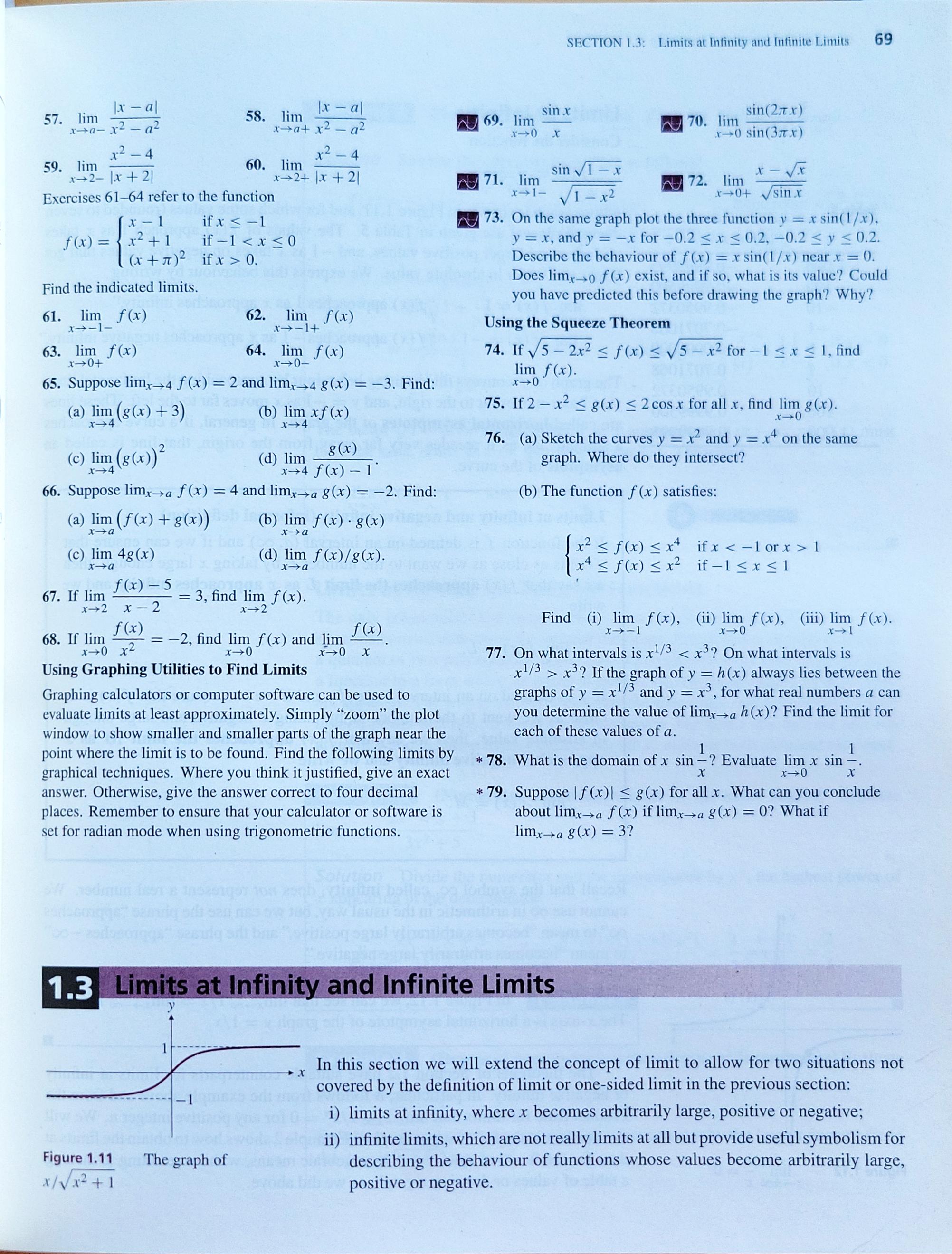 SOLUTIONS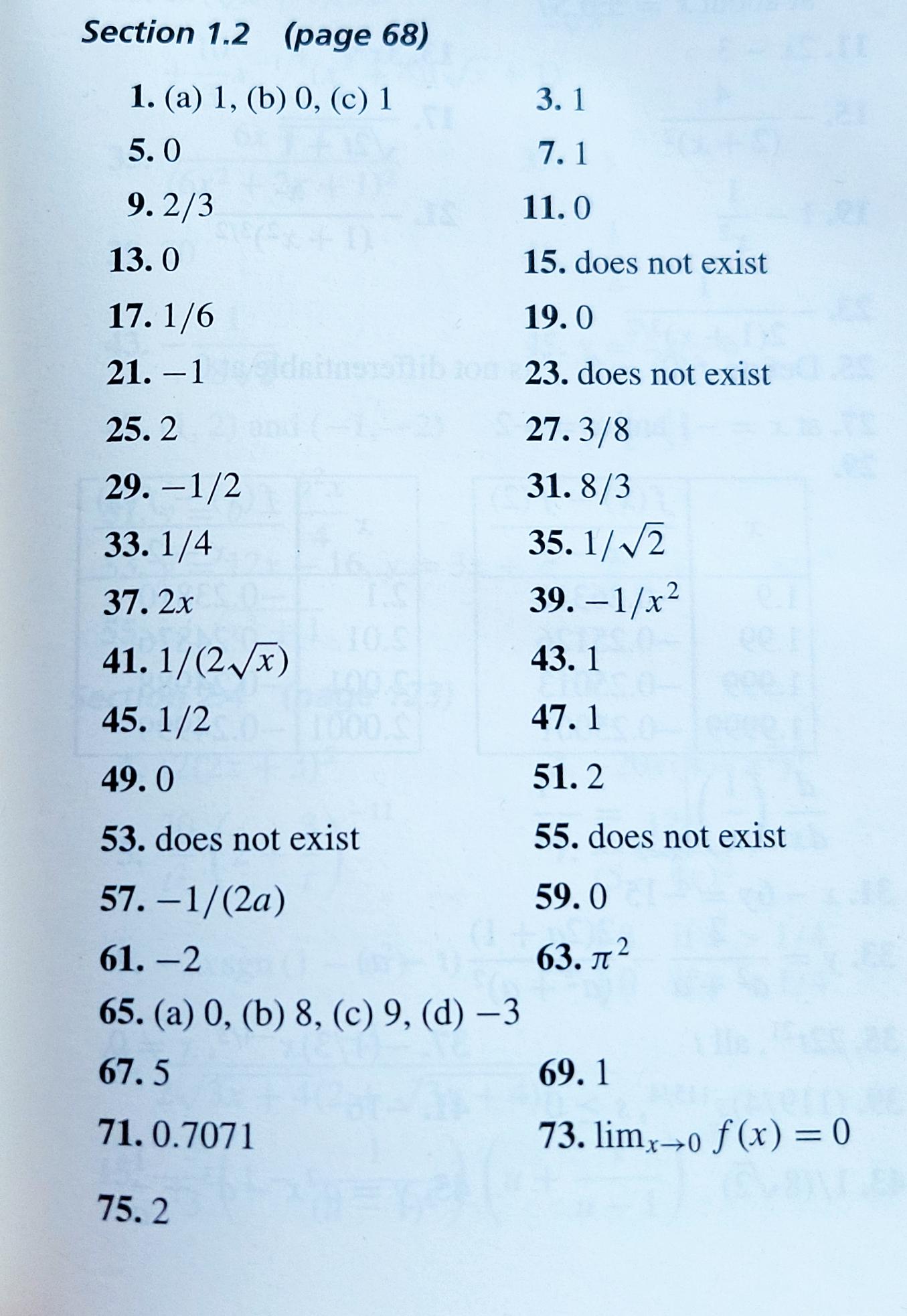 